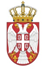 Општина Оџаци –Општинкса управа ОџациК.Михајлова бр.24,Оџациe-mаil : razvoj@odzaci.rsodeljenejzjnodzaci@gmail.com Тел: 025/466-051,466-053Факс: 025/5742-396Број: 404-1-13/2019Дана:22.05.2020.године	Општина Оџаци-Општинска управа Оџаци спроводи поступак јавне набавке у отвореном поступку за  НАБАВКА ЕЛЕКТРИЧНЕ ЕНЕРГИЈЕ ЗА ПОТПУНО СНАБДЕВАЊЕ, број јавне набавке 404-1-13/2020, а за коју је Позив за подношење понуда и Конкурсну докуменацију објавила на Порталу јавних набавки и интернет станици дана и Порталу јавних гласила 14.05.2020. године. 	На основу члана 54., а у складу са чланом 63. став 1. Закона о јавним набавкама (“Службени гласник РС“, бр. 124/12, 14/2015 и 68/2015), Комисија за јавну набавку број: 404-1-13/2020, сачињава и на Порталу јавних набавки и интернет страници Наручиoца објављујеИСПРАВКУ ТЕХНИЧКЕ ГРЕШКЕБРОЈ  ЈН - 404-1-13/2020	Наручилац је дана 22.05.2020. године уочио техничку грешку на насловној страни која гласи  :И исту исправаља:У преосталом делу конкурсна документација остаје непромењена.Комисија за јавне набавкеБр.    404-1-13/2020Позив за подношење понуда и Конкурсна документација објављени на Порталу јавних набавки, интернет страници Наручиоца www.odzaci.rs и  Порталу јавних гласила14.05.2020.годинеРок за подношење понуда15.06.2020. године до 12 часоваОтварање понуда506.2020.године у 12,15 часоваПозив за подношење понуда и Конкурсна документација објављени на Порталу јавних набавки, интернет страници Наручиоца www.odzaci.rs и  Порталу јавних гласила14.05.2020.годинеРок за подношење понуда15.06.2020. године до 12 часоваОтварање понуда15.06.2020.године у 12,15 часова